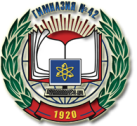 Муниципальное бюджетное общеобразовательное учреждение «Гимназия №42 »ПроектФутбольный клуб «Патриот» - команда друзей   Выполнила: Ивлев Захар,    ученик  2 Д класса  Руководитель: Лыкова Елена Ивановнаг. Барнаул, 2019Содержание         I. Введение ...........................................................................................................3         II. Основная часть...............................................................................................4 Футбольный клуб «Патриот». Тренерский состав.Футбол – командная игра.Тренировочный и игровой процесс.III. Заключение ...................................................................................................6IV. Источники......................................................................................................7ВведениеТема развития спорта и здорового образа жизни в наши дни не теряет своей актуальности.Во-первых, последнее время все чаще дети заняты гаджетами. Они предпочитают поиграть в телефон или компьютер вместо того чтобы погулять на улице с друзьями. В Интернете, конечно, очень много интересного, но он не может заменить настоящую жизнь: общение, прогулки, активные игры. В этом может помочь спорт. Особенно футбол, в котором практически все тренировки и игры  (кроме зимы) проходят на свежем воздухе.Во-вторых, сейчас каждый считает себя очень важным, нацелен на достижение собственного результата. Командные игры, такие как футбол, учат работать всех вместе.  Темой данного проекта является футбольный  клуб  «Патриот».  Я занимаюсь футболом уже более трех лет. С прошлого года у нас появился собственный клуб, который я очень люблю. И о котором я хотел бы рассказать всем, чтобы он стал еще больше и сильнее. А у ребят появилось такое замечательное занятие – футбол.При написании данной работы были использованы  материалы сайта футбольный клуб  «Патриот» http://www.fcpatriot.ru/ и фото из домашнего архива семьи Ивлевых.Цель моего проекта  – показать, что занимаясь футболом можно не только укрепить мышцы и занять свободное время, но и найти много новых друзей, которые учатся работать в команде.Для достижения поставленной цели я планирую решить следующие задачи:Дать краткое определение футболу;Описать историю клуба «Патриот», его тренерский состав;Показать, что моя команда – единая семья, где победа одного – победа всех;Рассказать о тренировочном и игровом процессе зимой и летом ;Доказать, что победы и поражения в чемпионатах и турнирах укрепляют волю и командный дух спортсменов;Сделать вывод, что занятие футболом – полезно для жизни.      В ходе работы над проектом я хотел бы доказать следующую гипотезу: если бы мальчики занимались командными видами спорта, а не смотрели мультики и играли в игры на телефоне, то они бы росли более здоровыми, сильными, самостоятельными  и умели бы работать в команде.Футбольный клуб «Патриот». Тренерский составНаверно каждый человек хотя бы раз в жизни играл или смотрел по телевизору футбол. Футбол – это  командный вид спорта, в котором целью является забить мяч в ворота соперника ногами или другими частями тела (кроме рук) большее количество раз, чем команда соперника. Конечно, в футбол в основном играют мальчики, но есть у нас в городе и команды, в которых играют  девочки, например команда "Алтай". Много девочек и женщин и среди болельщиков. Поэтому можно сказать, что футбол интересует обе половины человечества.Я занимаюсь в футбольном клубе «Патриот», который  организован в 2018 году. Президент нашего  клуба – Крючков Виталий Юрьевич отдает все свое время и энергию детям. У нас самые лучшие опытные  тренеры, которые работают уже больше 10 лет, имеют высокие звания и награды. Например, Крючков Виталий Юрьевич, тренер-преподаватель по спорту, специализировался на работе с детьми дошкольного возраста. Сейчас он президент нашего клуба. Он лучше всех умеет вдохновить нас на победу или отругать, если мы балуемся.Василенко Роман Владимирович очень спокойный, добрый. Он учит нас быть сильными и выносливыми. С ним мы много занимаемся общей физической подготовкой.Воспитанники Романа Владимировича выигрывали турнир «Кожаный мяч» в Алтайском крае, а также принимали участие на ДФЛ России в городе Анапа.Пантин Юрий Валентинович добрый, веселый, он учит нас думать. С ним мы отрабатываем стратегию и тактику поединка. Футбол – это не только игра ног, в нём нужно много думать головой, просчитывать комбинации и траекторию полета мяча, видеть картину на поле в целом.Юрий Валентинович имеет удостоверение тренера международной квалификации.Футбол – командная игра Футбол – это командная игра. Победить или проиграть можно только всем вместе. В других видах спорта, например, в легкой атлетике или карате победитель всегда один. Его успех – это его личная заслуга и большая работа тренера. В футболе успех складывается из работы всей команды. Чтобы одержать победу каждый должен выложиться по полной на своем месте и грамотно взаимодействовать с товарищами. Очень важно быть «включённым в игру», вовремя открываться под мяч, получать и отдавать передачи. У каждого в команде есть своя роль и каждый должен быть готов помочь там, где он сейчас нужен.  Если нападающие не будут попадать по воротам, защитники держать оборону и отдавать пас, а вратарь пропускать мячи – проиграет вся команда. Только общими усилиями завоевывается победа.Тренировочный и игровой процессФутбол требует очень много времени. Его практически не остается на баловство, компьютерные игры или мультики. Мы тренируемся зимой и летом. Зимой занятия проходят в закрытом спортивном зале. Сейчас у нас четыре тренировки в неделю, каждая  длится полтора часа. Тренировки бывают направленные на развитие физической подготовки, тактико –технические и игровые. Больше всего я, конечно, люблю игровые тренировки.Летом у нас проходят учебно – тренировочные сборы. Можно сказать, что все прошлое лето я провел на свежем воздухе,  на стадионе «Патриот», который находится на ВРЗ. Кроме тренировок мы ездили на экскурсии.После сборов на стадионе мы ездили в лагерь «Спутник – 2». В нем было здорово! Мы жили в летних домиках в лесу, сами заправляли постели, умывались, ходили в столовую. Каждый день начинался с кросса в 7 утра. Потом 2-3 тренировки и  игра,  а вечером дискотека. Мне очень понравилось быть самостоятельным.Наша команда в течение года участвует  в разных чемпионатах и турнирах в городе Барнауле и разных городах Алтайского края. Иногда мы побеждаем. Иногда терпим поражение. После каждой игры тренер проводит разбор:  каждый узнает - в чём он хорош, а что нужно доработать.Сейчас мы участвуем в Чемпионате города и в «Леге Бро».  Игры проходят в разных спортивных залах города Барнаула.Первую игру Чемпионата моя команда выиграла со счетом 5 : 3. Надеюсь, что и в следующих играх мы  хорошо себя покажем.На осенних каникулах мы принимали участие в чемпионате по мини-футболу в городе Новоалтайске, где заняли 4 место и ездили на чемпионат в город Заринск. Из Заринска мы привезли золотые медали. Как говорит наш тренер, Виталий Юрьевич, задача спорта кроме всего прочего - воспитать самостоятельность. Поэтому в  Заринск мы ездили без родителей. Только команда, тренер и сопровождающие. Я почувствовал себя взрослым и самостоятельным.Летом игры проходят на стадионах. Больше всего я люблю наш стадион «Патриот». Он родной и уютный. На поле растет настоящая трава, по ней очень приятно бегать, за забором - высокие тополя, от которых падает густая тень,  есть удобные скамейки для зрителей. В здании нашего клуба кроме удобных раздевалок есть мягкие диванчики и большой телевизор, на котором мы смотрим лучшие футбольные матчи, пока ждём игру. Возможно, у других клубов есть большие залы или современные поля с искусственной травой, но наш – самый лучший.  Играть и выигрывать легче дома, чем в гостях.ЗаключениеВ заключение работы хотелось бы сделать вывод, что занятие футболом полезно для жизни, так как  оно:- тренирует тело, ты  становишься сильнее и быстрее;
- развивает голову, так как нужно помнить о тактике и быстро реагировать на нестандартные ситуации на поле;- учит работать в команде, ведь только общими усилиями достигается победа;
- формирует круг друзей, которые разделяют твои интересы;
- расширяет горизонты: мы часто ездим в другие города на чемпионаты и турниры, бываем на разных стадионах ;
- воспитывает самостоятельность в поездках ;- учит вместе с командой радоваться победам и делать выводы из поражений.
  ВОСПИТЫВАЕТ НАСТОЯЩИХ МУЖЧИН!Таким образом, моя гипотеза подтвердилась. Если бы мальчики занимались командными видами спорта, а не смотрели мультики и играли в игры на телефоне, то они бы росли более здоровыми, сильными, самостоятельными  и умели бы работать в команде.В ходе работы над проектом я:Систематизировал свои представления о футболе, его пользе и роли в моей жизни.Постарался увлечь слушателей своим интересом к футболу.Создал презентацию и рекламный плакат, чтобы привлечь к здоровому образу жизни и командным играм как можно больше детей.Считаю, что данный проект может быть использован как реклама моего футбольного клуба «Патриот», что приведет к увеличению числа его участников, а значит весёлых, сильных и спортивных людей.Источники http://www.fcpatriot.ru/https://www.instagram.com/f.c.patriot/Фотоархив семьи Ивлевых